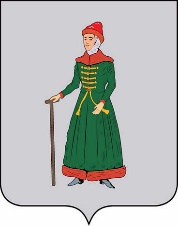 АДМИНИСТРАЦИЯСТАРИЦКОГО МУНИЦИПАЛЬНОГО ОКРУГАТВЕРСКОЙ  ОБЛАСТИПОСТАНОВЛЕНИЕ23.01.2024                                       г. Старица                                                  № 30Об установлении размера родительской платы за присмотри уход за детьми в образовательных учреждениях г. Старицаи Старицкого муниципального округа Тверской области, реализующих образовательную  программу дошкольного образования   В соответствии с Федеральным законом от 29.12.2012 №273-ФЗ «Об образовании                в Российской Федерации», Федеральным законом от 27.05.1998 №76-ФЗ «О статусе военнослужащих», постановлением Правительства Тверской области от 26.01.2016 № 17–пп «Об установлении максимального размера родительской платы за присмотр и уход за детьми в муниципальных образовательных организациях, реализующих образовательную программу дошкольного образования, расположенных на территории Тверской области», постановлением Правительства Тверской области от 12.10.2022 № 573-пп «О направлениях мер поддержки членов семей граждан Российской Федерации, призванных на военную службу по мобилизации с территории Тверской области», с целью сохранения и развития муниципальных образовательных учреждений для детей дошкольного возраста в условиях дефицита бюджетных средств,               Администрация Старицкого муниципального округа Тверской области                                                         ПОСТАНОВЛЯЕТ:     1. Установить размер родительской платы за присмотр и уход за детьми в муниципальных образовательных учреждениях, реализующих образовательную программу дошкольного образования на территории Старицкого муниципального округа Тверской области:- город – 1990 рублей в месяц (96,32 рублей в день)- село – 1448 рублей в месяц (70,08 рублей в день)- группы с 4-х часовым режимом работы 1190 рублей в месяц- группы с 4-х часовым режимом работы в сельской местности 865 рублей в месяц.     2. Освободить полностью от родительской платы за присмотр и уход за детьми                              в образовательных организациях, реализующих образовательную программу дошкольного образования, расположенных на территории г. Старица и Старицкого муниципального округа Тверской области:- родителей (законных представителей) детей – инвалидов, детей-сирот и детей, оставшихся без попечения родителей, а также детей с туберкулезной интоксикацией, обучающихся в муниципальных образовательных учреждениях, реализующих основную образовательную программу дошкольного образования;- членов семей граждан Российской Федерации, призванных на военную службу по мобилизации, на период прохождения мобилизованными военной службы по мобилизации, а также граждан Российской Федерации, заключивших контракт о прохождении военной службы либо контракт о добровольном содействии в выполнении задач, возложенных на Вооруженные Силы Российской Федерации, и являющихся участниками специальной военной операции на территориях Украины, Донецкой Народной Республики, Луганской Народной Республики, Запорожской и Херсонской областей. Срок предоставления указанной меры социальной поддержки продлевается на период нахождения мобилизованного гражданина, а также гражданина Российской Федерации, заключившего контракт о прохождении военной службы либо контракт о добровольном содействии в выполнении задач, возложенных на Вооруженные Силы Российской Федерации, в больницах, госпиталях, других медицинских организациях в стационарных условиях на излечении от увечий (ранений, травм, контузий) или заболеваний, полученных при выполнении задач в ходе проведения специальной военной операции на территориях Украины, Донецкой Народной Республики, Луганской Народной республики, Запорожской и Херсонской областей;- членов семей граждан Российской Федерации, призванных на военную службу по мобилизации, а также граждан Российской Федерации, заключивших контракт о прохождении военной службы либо контракт о добровольном содействии в выполнении задач, возложенных на Вооруженные Силы Российской Федерации, погибших, либо пропавших без вести и в установленном законом порядке признанных безвестно отсутствующими или объявленных умершими, при исполнении ими обязанностей военной службы в ходе специальной военной операции на территориях Украины, Донецкой Народной Республики, Луганской Народной Республики, Запорожской и Херсонской областей.     3. Не допускается включение расходов на реализацию образовательной программы дошкольного образования, а также расходов на содержание недвижимого имущества муниципальных образовательных учреждений, реализующих образовательную программу дошкольного образования, в родительскую плату за присмотр и уход за детьми в таких учреждениях.      4. Признать утратившими силу:- постановление администрации Старицкого района Тверской области от 06.12.2022 № 695 «Об установлении размера родительской платы за присмотр и уход за детьми в   образовательных учреждениях г. Старица и Старицкого района Тверской области, реализующих основную образовательную программу дошкольного образования»;- постановление Администрации Старицкого муниципального округа Тверской области от 28.12.2022 №762 «О внесении изменений в постановление администрации Старицкого района Тверской области от 06.12.2022 №695 «Об установлении размера родительской платы за присмотр и уход за детьми в образовательных учреждениях г. Старица и Старицкого района Тверской области, реализующих основную образовательную программу дошкольного образования»;- постановление Администрации Старицкого муниципального округа Тверской области от 05.04.2023 № 408 «О внесении изменений в постановление администрации Старицкого района Тверской области от 06.12.2022 №695 «Об установлении размера родительской платы за присмотр и уход за детьми в образовательных учреждениях г. Старица и Старицкого района Тверской области, реализующих основную образовательную программу дошкольного образования».    5. Контроль за исполнением настоящего постановления возложить на заместителя Главы Администрации Старицкого муниципального округа Тверской области Рыжкову М.А.    6. Настоящее постановление вступает в силу с 1 января 2024 года, подлежит официальному опубликованию в газете «Старицкий вестник» и размещению на официальном сайте Администрации Старицкого муниципального округа Тверской области в информационно-телекоммуникационной сети «Интернет». Глава Старицкого муниципального округа                                                                       С.Ю. Журавлёв